MS4udělujeDIPLOM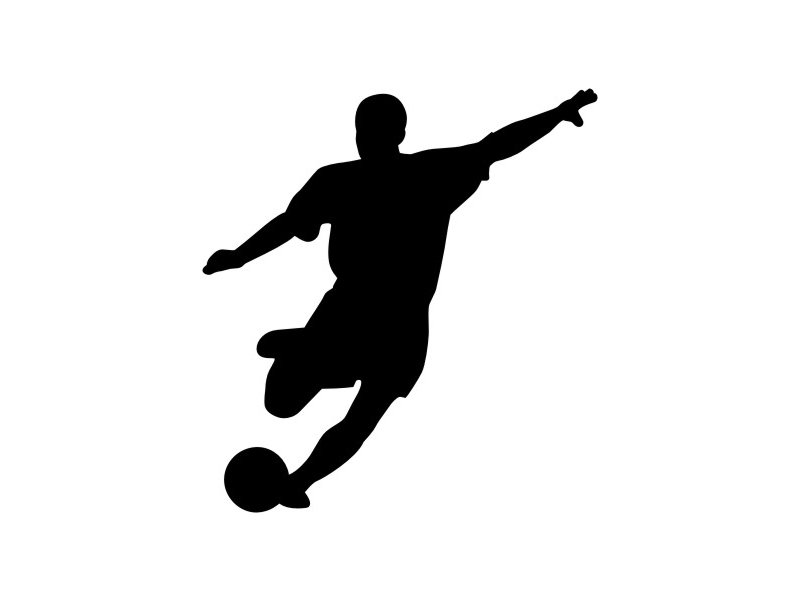 za2. místoVE FUTSALOVÉM TURNAJI